Early Earth & First LifeEarly Earth & First LifeBiogenesis:The theory that all life comes from ___________________________ life.**Accepted!**Describe the conditions of Early Earth:Gases in Early Earth’s atmosphere:Oparin’s Theory________________________________ (Sun & Lightning)+ ______________________________(methane, ammonia, Hydrogen)=__________________________________________Miller & UreyTested Oparin’s theory with this machine!  Oparin was RIGHT!!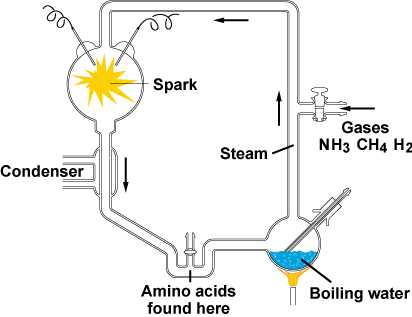 AbiogenesisThe theory that living things can come from _____________________Things.**Disproved!**Examples: Louis Pasteur: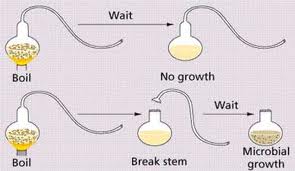  Francesco Redi: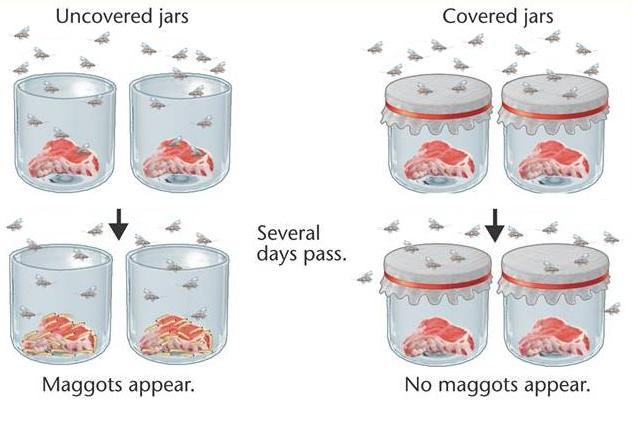 Endosymbiont Theory:  Also called _________________________________________________________________.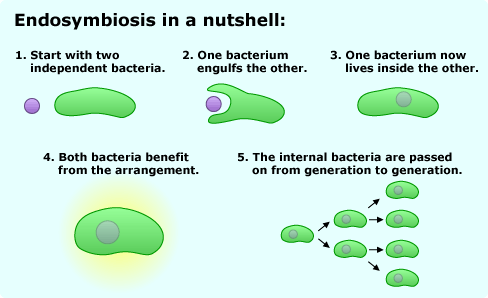 ___________________ prokaryotes ___________________ Prokaryotes  Photosynthetic __________________  Multicellular OrganismsEndosymbiont Theory:  Also called _________________________________________________________________.___________________ prokaryotes ___________________ Prokaryotes  Photosynthetic __________________  Multicellular OrganismsEvidence of EvolutionEvidence of Evolution Fossil Evidence        3 types of fossils:               1.               2.               3. Biochemical Evidence:  Comparing common _________________________________ among organisms.  The more amino acids in common, the more closely related.Anatomical Evidence:   _____________________________________:  Embryos of various organisms appear very similarHomologous Structures:  Same _____________________________________, different ______________________________________________________ structure: Different ________________________, Same ____________________________Vestigial Structure:  Organs that were useful to an organism’s  _____________________________________, but no longer serve a _____________________________________. Fossil Evidence        3 types of fossils:               1.               2.               3. Biochemical Evidence:  Comparing common _________________________________ among organisms.  The more amino acids in common, the more closely related.Anatomical Evidence:   _____________________________________:  Embryos of various organisms appear very similarHomologous Structures:  Same _____________________________________, different ______________________________________________________ structure: Different ________________________, Same ____________________________Vestigial Structure:  Organs that were useful to an organism’s  _____________________________________, but no longer serve a _____________________________________.SpeciationSpeciationCharles DarwinCharles DarwinNaturalistSailed to the _______________________________________Ship: ______________________________________________Book:  _____________________________________________Observations:Finches:Tortoise:Marine Iguanas:These observations lead Darwin to the ____________________________________________________________________________________These observations lead Darwin to the ____________________________________________________________________________________Natural SelectionNatural SelectionA.K.A:  Survival _____________________________________________The process: Individuals with ________________________________ survive Mate & _____________________________________________ And pass the desirable trait on to their ___________________________________________________.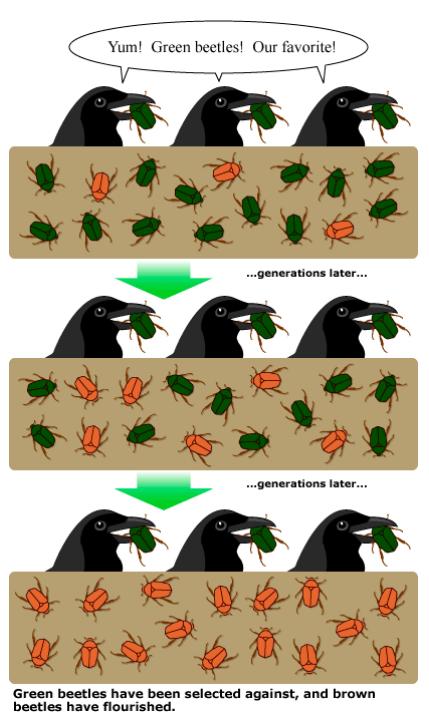  Survival Adaptations: Survival Adaptations:Mimicry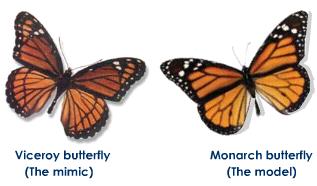 Camouflage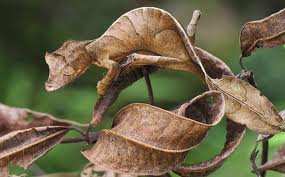 Disease Agents:Disease Agents:Antibiotic Resistance: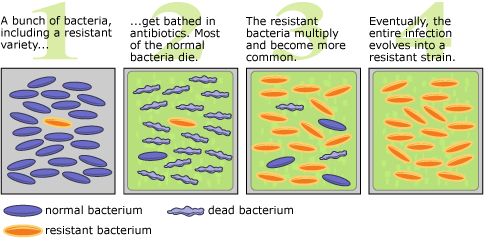 Antibiotic Resistance:Pesticide Resistance: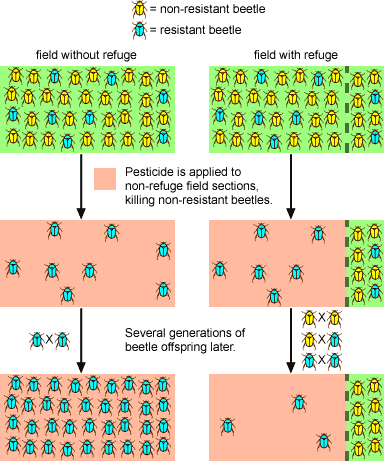 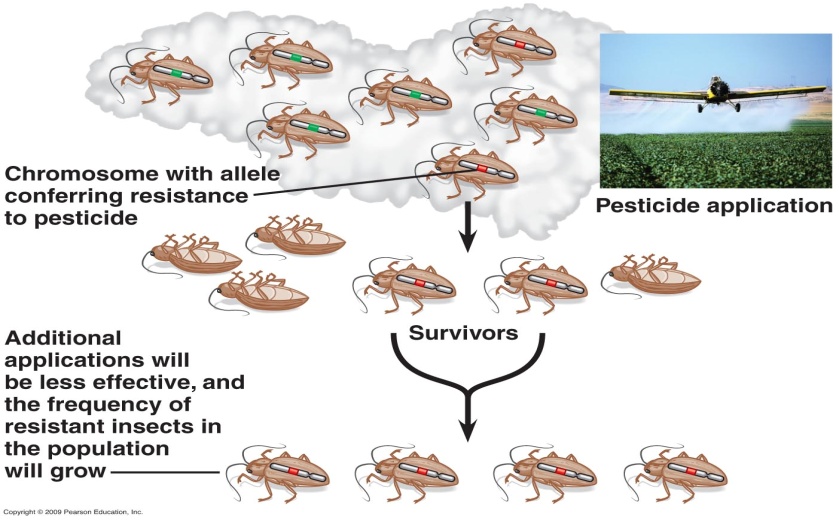 Pesticide Resistance:Vaccines & AntiviralsVaccine:  ____________________________________ form of a virus given to boost one’s immunity to a disease.Virus:  ______________________________________ pathogen that cannot ________________________________________ without a host cell.Vaccines & AntiviralsVaccine:  ____________________________________ form of a virus given to boost one’s immunity to a disease.Virus:  ______________________________________ pathogen that cannot ________________________________________ without a host cell.Virus Structure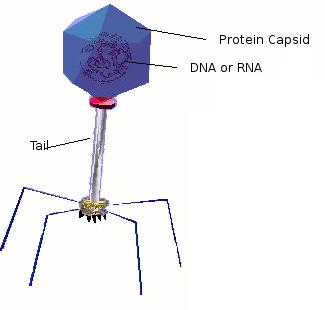 Virus Life Cycles                                 Lytic                                                              Lysogenic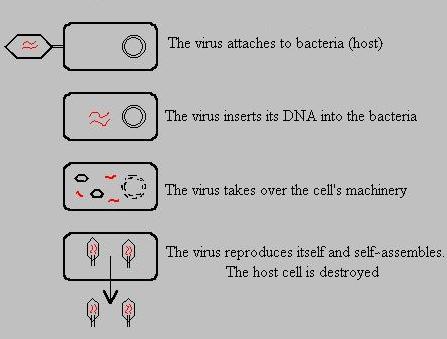 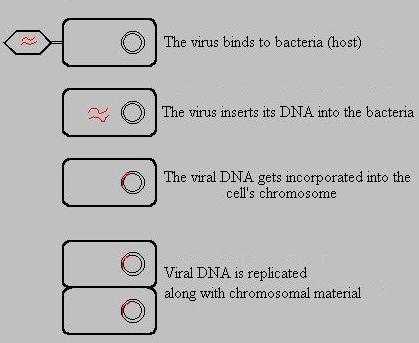 Passive & Active ImmunityPassive & Active ImmunityActive ImmunityBody makes its own antibodies after becoming infected with a pathogen.Natural:Artificial:Passive ImmunityBody is directly given the antibodies to a pathogenNatural:Artificial:Geographic Isolation:  When a species gets separated from each other due to a geographic feature, the species begins to evolve in order to adapt to the new environment, Eventually the birds will evolve into two genetically different species.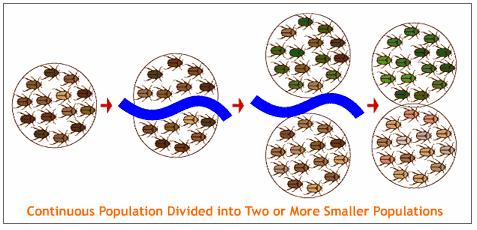 Geographic Isolation:  When a species gets separated from each other due to a geographic feature, the species begins to evolve in order to adapt to the new environment, Eventually the birds will evolve into two genetically different species.TaxonomyTaxonomyThe science of ______________________________________________________The science of ______________________________________________________________________________________________________________________:  Putting things into meaningful groups according to likeness.________________________________________________________________:  Putting things into meaningful groups according to likeness.AristotleFirst to classify ______________________________________He made 2 groups:  Blood Vs.  Bloodless                 (Plant & Animal)Classified based on __________________________________ and less on _________________________________________ similarities.LinnaeusClassified based on __________________________________ similarities/form.Developed several _________________________________ (groups) for classifying.Binomial Nomenclature:Giving every organism a ____________________________ Latin name.2 word name - ____________________________________Ex. Humans = _____________________________________Taxa:  A category used in classification(Largest)  (Smallest)Kingdom  _____________  Class  order  ___________________ Genus  Species  “_______________________________________________________________________________________________________________”Taxa:  A category used in classification(Largest)  (Smallest)Kingdom  _____________  Class  order  ___________________ Genus  Species  “_______________________________________________________________________________________________________________”Kingdoms of LifeKingdoms of LifeKingdoms of LifeKingdoms of LifeKingdoms of LifeBacteriaProkaryotic____________cellularSome cell walls are___________________Some ancient types can live in extreme___________________ProtistaEukaryoticAuto______________ & hetero______________Plant-Like, Animal-Like. & ___________________“Junk drawer” KingdomKingdom of microscopic _____________________FungiCell walls are made of ________________Heterotrophic ___________________PlantEukaryoticCell walls are made of ____________________________Cellular____________trophicAnimalEukaryotic______________cellularLack a ____________________________________trophicFlower Anatomy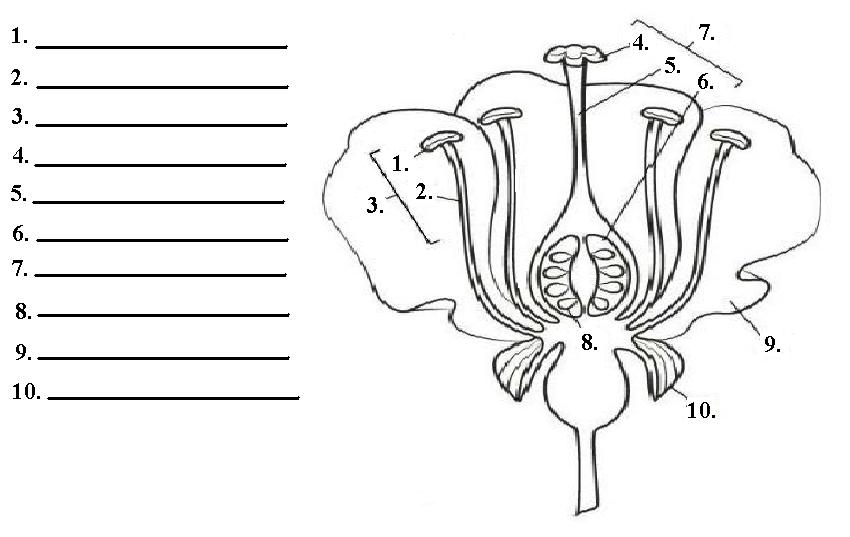 Flower AnatomyFlower AnatomyFlower AnatomyFlower Anatomy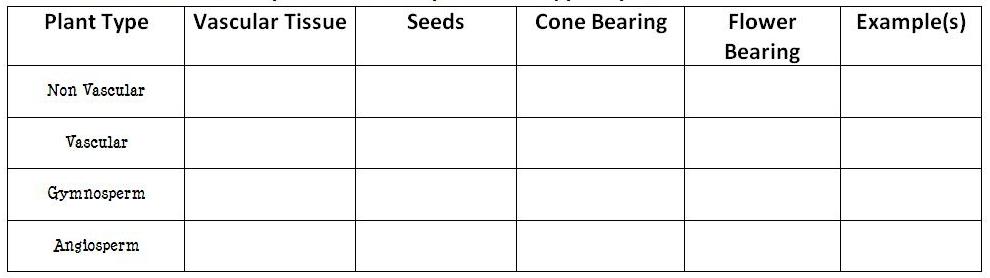 Dichotomous KeyDichotomous KeyUses _______________________________________________________ to identify organismsUses _______________________________________________________ to identify organisms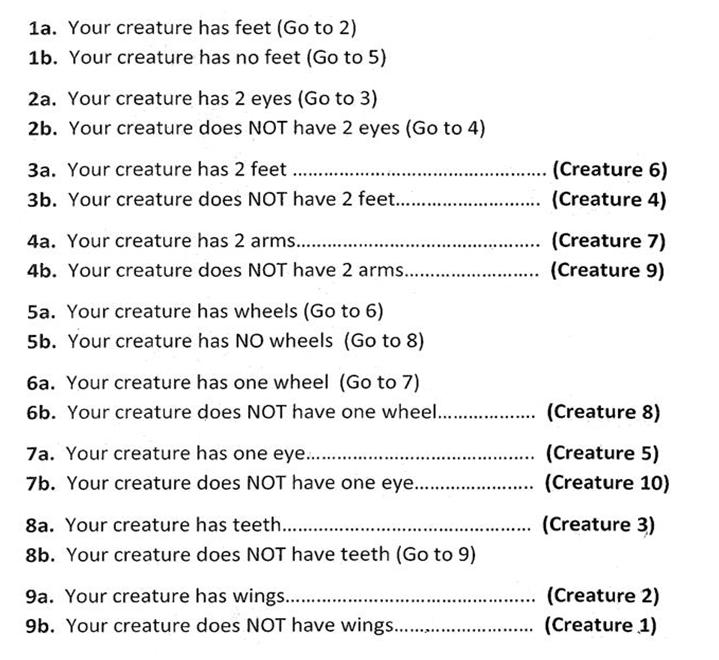 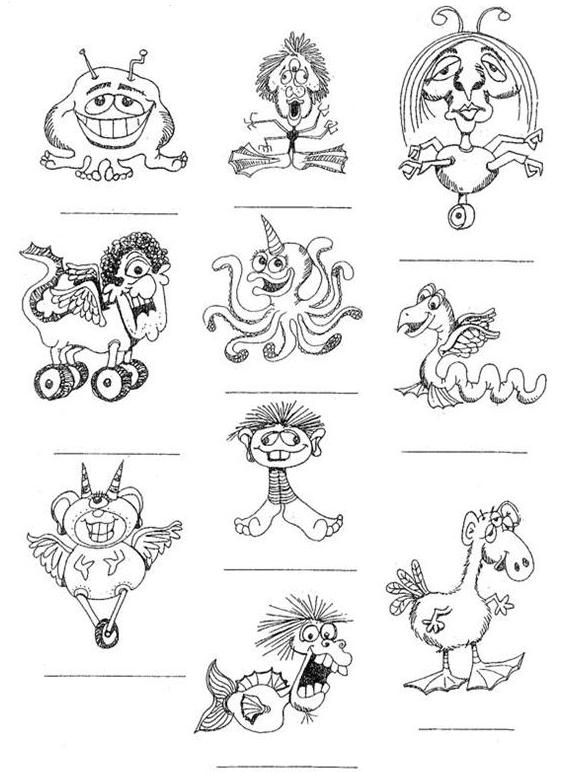 CladogramsCladogramsAlso called ______________________________________________________________________Shows ___________________________________________________________ among organisms (________________________________)Also shows when particular _______________________________________ emerged.Also called ______________________________________________________________________Shows ___________________________________________________________ among organisms (________________________________)Also shows when particular _______________________________________ emerged.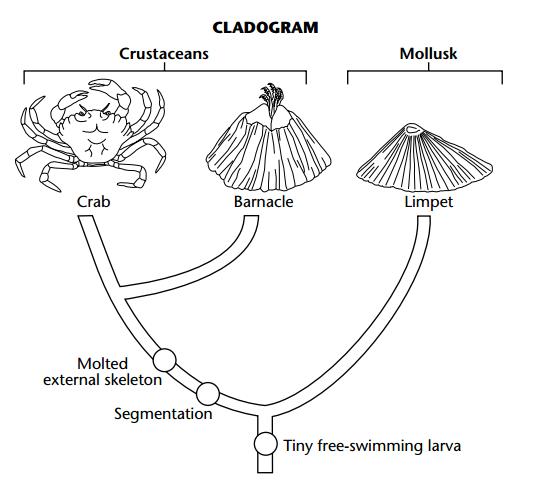 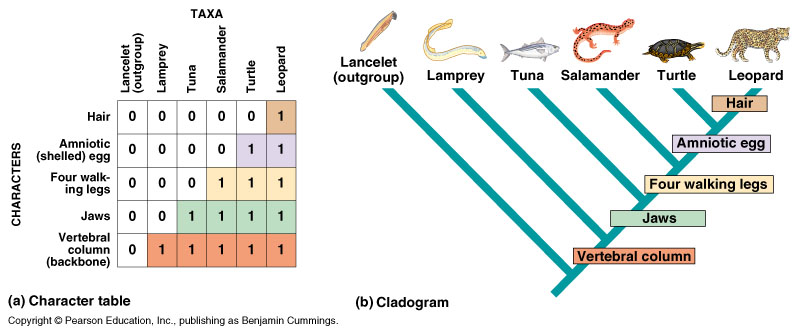 